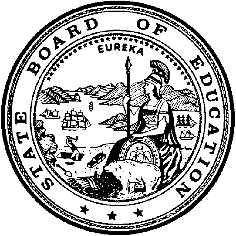 California Department of EducationExecutive OfficeSBE-005 (REV. 1/2018)General WaiverCalifornia State Board of Education 
September 2020 Agenda
Item #W-07SubjectRequests by Shasta County Office of Education to waive California Code of Regulations, Title 5, Section 3051.16(b)(3), the requirement that educational interpreters for deaf and hard of hearing pupils meet minimum qualifications as of 
July 1, 2009, to allow Alex Osborn, Curtis Horner and Kyle Espinoza to continue to provide services to students until June 30, 2021, under a remediation plan to complete those minimum requirements.Waiver NumberShasta County Office of Education 5-5-2020Shasta County Office of Education 6-5-2020Shasta County Office of Education 7-5-2020Type of ActionAction, ConsentSummary of the Issue(s)The State Board of Education (SBE) must determine if Alex Osborn, Curtis Horner and Kyle Espinoza qualify for an educational interpreter waiver to provide educational interpreting services until June 30, 2021.Authority for WaiverEducation Code (EC) Section 33050RecommendationApproval:  NoApproval with conditions:  Yes Denial:  NoThe California Department of Education (CDE) recommends that the SBE approve the waiver requests by the county office of education with the following conditions:Shasta County Office of Education (SCOE), Alex Osborn; the SCOE must provide the following:Weekly one-on-one mentoring sessionsPersonalized lesson plans for weekly professional developmentMaintaining and updating an educational interpreter webpage accessible to each SCOE interpreter housing a variety of support links to American Sign Language (ASL) on-line dictionaries, interpreter resources, professional organizations, and professional development opportunitiesSCOE, Curtis Horner; the SCOE must provide the following:Weekly one-on-one mentoring sessionsMaintaining and updating an educational interpreter webpage accessible to each SCOE interpreter housing a variety of support links to ASL on-line dictionaries, interpreter resources, professional organizations, and professional development opportunitiesMonthly group professional development meetingsSCOE, Kyle Espinoza; the SCOE must provide the following:Weekly one-on-one mentoring sessionsMaintaining and updating an educational interpreter webpage accessible to each SCOE interpreter housing a variety of support links to ASL on-line dictionaries, interpreter resources, professional organizations, and professional development opportunitiesMonthly group professional development meetingsSummary of Key IssuesThe Individual with Disabilities Education Improvement Act of 2004 requires that interpreters for pupils who are Deaf or Hard of Hearing meet state-approved or state-recognized certification, registration, or other comparable requirements, as defined in Title 34 of the Code of Federal Regulations, Section 300.156(b)(1).To meet this federal requirement, the California Code of Regulations, Section 3051.16(b)(3) requires the following:By July 1, 2009, and thereafter, an educational interpreter shall be certified by the national Registry of Interpreters for the Deaf (RID), or equivalent; in lieu of RID certification or equivalent, an educational interpreter must have achieved a score of 4.0 or above on the Educational Interpreter Performance Assessment (EIPA), the Educational Sign Skills Evaluation-Interpreter/Receptive, or the National Association of the Deaf/American Consortium of Certified Interpreters assessment. If providing Cued Language transliteration, a transliterator shall possess Testing/Evaluation and Certification Unit certification, or have achieved a score of 4.0 or above on the EIPA – Cued Speech.SCOE, Alexis OsbornThis is the first time SCOE is requesting a waiver for Ms. Osborn who is completing her internship with SCOE while attending Western Oregon University’s Interpreter Training Program, and is planning to continue with SCOE upon completion provided she successfully passes the EIPA pre-hire assessment. When public health conditions improve and the testing sites reopen, Ms. Osborn will be required to take the EIPA. Currently, three out of the four EIPA testing sites * are closed due to COVID 19. The fourth site, RISE Elementary School in Riverside, CA, is currently open, but this is subject to change. In addition, it is neither safe nor feasible to require a school employee to travel to Riverside due to COVID 19.SCOE, Curtis HornerThis is the first time SCOE is requesting a waiver for Mr. Horner who was assessed by the Boys Town National Research Hospital, and received an EIPA pre-hire Assessment Score of “OK to Hire/Hire with Caution” and plans to take the full EIPA soon.When public health conditions improve and the testing sites reopen, Mr. Homer will be required to take the EIPA. Currently, three out of the four EIPA testing sites * are closed due to COVID 19. The fourth site, RISE Elementary School in Riverside, CA, is currently open, but this is subject to change. In addition, it is neither safe nor feasible to require a school employee to travel to Riverside due to COVID 19.SCOE, Kyle EspinozaThis is a renewal waiver for Mr. Espinoza who recently received a score of 3.6 on the EIPA. According to SCOE, he has a high level of dedication to his work and will continue to strive to meet the CDE’s requirements as soon as possible.When public health conditions improve and the testing sites reopen, Mr. Espinoza will be required to take the EIPA. Currently, three out of the four EIPA testing sites * are closed due to COVID 19. The fourth site, RISE Elementary School in Riverside, CA, is currently open, but this is subject to change. In addition, it is neither safe nor feasible to require a school employee to travel to Riverside due to COVID 19.*In addition to the Riverside, CA, location, the EIPA exam is given at the following sites: Fairfield Elementary School, Clovis, CA; American River College, Sacramento, CA; and Deaf Heart Interpreting Agency, Anaheim, CA.Demographic Information: SCOE is located in Shasta County, CA, serves a population of 26,977.Because this is a general waiver, if the State Board of Education decides to deny the waiver, it must cite one of the seven reasons in EC 33051(a), available at http://leginfo.legislature.ca.gov/faces/codes_displaySection.xhtml?lawCode=EDC&sectionNum=33051.Summary of Previous State Board of Education Discussion and ActionIn 2002, the SBE approved regulations that required educational interpreters to be certified by the RID, or equivalent, by January 1, 2007. As of July 1, 2009, they have been required to be certified by the RID, or equivalent, or to have achieved a score of 4.0 or better on specified assessments.In November 2009, the SBE approved a policy regarding educational interpreter waiver requests. That policy is on the CDE Web site at https://www.cde.ca.gov/re/lr/wr/documents/interpreter.docxFiscal Analysis (as appropriate)There is no statewide fiscal impact of waiver approval.Attachment(s)Attachment 1:  Summary Table (1 page)Attachment 2: Shasta County Office of Education General Waiver Request 5-5-2020 (2 pages). (Original waiver request is signed and on file in the Waiver Office.)Attachment 3: Shasta County Office of Education General Waiver Request 6-5-2020 (2 pages). (Original waiver request is signed and on file in the Waiver Office.)Attachment 4: Shasta County Office of Education General Waiver Request 7-5-2020 (2 pages). (Original waiver request is signed and on file in the Waiver Office.)Attachment 1: Summary TableCalifornia Code of Regulations, Title 5 Section 3051.16(b)(3)Created by Californian Department of Education July 2020Attachment 2: Shasta County Office of Education General Waiver Request 5-5-2020California Department of Education WAIVER SUBMISSION – GeneralCD Code: 4510454Waiver Number: 5-5-2020Active Year: 2020Date In: 5/18/2020 1:05:17 PMLocal Education Agency: Shasta County Office of EducationAddress Magnolia Ave.: 16444400 Cathedral Oaks Rd.Redding, CA 96001Start: 4/29/2020End: 6/30/2020Waiver Renewal: No
Waiver Topic: Special Education ProgramEd Code Title: Educational Interpreter for Deaf and Hard of Hearing Ed Code Section: CCR, Title 5 Section 3051.16(b)(3)Ed Code Authority: 33050-33053Education Code or CCR to Waive: Regulatory Provisions:  CA Code of Regulations, Title 5 (5 CCR) Section 3051.16(b)(3), requires the following:  By July 1, 2009, and thereafter, an educational interpreter shall be certified by the national Registry of Interpreters for the Deaf RID), or equivalent; in lieq of RID certification or equivalent, an educational interpreter must have achieved a score of 4.0 or above on the National Association of the Deaf/American Consortium of Certified Interpreters (NAD/ACCI) assessment.  If providing Cued Language transliteration, a transliterator shall possess Testing/Evaluation and Certification Unit (TEC Unit) certification, or have achieved a score of 4.0 or above on the EIPA - Cued Speech.Outcome Rationale: On behalf of Alexis Osborn, the SCOE is requesting a waiver to allow him/her to interpret in the K-12 classroom during the 2020-2021 school year. This will benefit Shasta County's DHH program by helping to provide another deaf and hard of hearing student access to the academic and social content of the classroom.  Alexix is completing her internship with SCOE while attending Western Oregon University's Interpreter Training Program and is planning to continue with SCOE upon completion provided her passing the EIPA prehire assessment. With her high level of dedication to  professional development and her attention to the responsibilities of her work, she is striving to meet the CDE's requirements as soon as possible. This will provide a very important benefit. It will impact the Shasta County deaf and hard of hearing students by enhancing the interpreting coverage in their mainstream classes. It will give our educational interpreters more opportunities to interpret together in teams will provide them with exposure to different interpreting styles, classroom content, and language proficiencies.Student Population: 26977City Type: Rural Public Hearing Date: 5/13/2020
Public Hearing Advertised: Notice in the local newspaper, "The Record Searchlight"Local Board Approval Date: 5/13/2020Community Council Reviewed By: Community Advisory Committee Community Council Reviewed Date: 5/4/2020Community Council Objection: NoCommunity Council Objection Explanation: Audit Penalty Yes or No: NoCategorical Program Monitoring: NoSubmitted by: Ms. Stephanie ConstantinouPosition: Lead Educational InterpreterE-mail: sconstantinou@shastacoe.orgTelephone: 916-365-1404 Bargaining Unit Date: 03/04/2020Name: CA School Employees Association Chaper 642 Representative: Debbie StewartTitle: Chapter PresidentPhone: (530) 225-0340
Position: Support
Comments:Attachment 3: Shasta County Office of Education of Education WAIVER SUBMISSION – GeneralCD Code: 4510454Waiver Number: 6-5-2020Active Year: 2020Date In: 5/18/2020 1:18:29 PMLocal Education Agency: Shasta County Office of EducationAddress: 1644 Magnolia Avenue, SELPA OfficeRedding, CA 96001Start: 4/1/2020	End: 6/30/2020Waiver Renewal: NoWaiver Topic: Special Edu cation ProgramEd Code Title: Educational Interpreter for Deaf and Hard of Hearing Ed Code Section: CCR, Title 5 Section 3051.16(b)(3)Ed Code Authority: 33050-33053Ed Code or CCR to Waive: Education Code or California Code of Regulations section to be waived. If the request is to waive a portion of a section, type the text of the pertinent sentence of the law. (b) Certification requirements for educational interpreters for deaf and hard of hearing pupils. (3) By July 1, 2009, and thereafter, an educational interpreter shall be certified by the national RID, or equivalent; in lieu of RID certification or equivalent, an educational interpreter must have achieved a score of 4.0 or above on the EIPA, the ESSE-I/R, or the NAD/ACCI assessment. If providing Cued Language transliteration, a transliterator shall possess TECUnit certification, or have achieved a score of 4.0 or above on the EIPA - Cued Speech.Outcome Rationale: On behalf of Curtis Horner, the SCOE is requesting a waiver to allow him to interpret in the  K-12 classroom during the 2020/2021 school year. This will benefit Shasta County's DHH program by helping to provide another deaf and hard of hearing student access to the academic and social content of the classroom. Curtis recently received an EIPA Pre-Hire Assessment Score of "OK to Hire/Hire With Caution" and plans to take the full EIPA soon. With his high level of dedication to professional development and his/her attention to the responsibilities of his work, he is striving to meet the CDE's requirements as soon as possible. This will provide a very important benefit. It will impact the Shasta County deaf and hard of hearing students by enhancing the interpreting coverage in their mainstream classes. It will give our education interpreters more opportuitues to interpret together in teams will provide them with exposure to different interpreting styles, classroom content, and language proficienceis.Student Population: 26977City Type: Rural Public Hearing Date: 5/13/2020
Public Hearing Advertised: Notice in the local newspaper, “The Record Searchlight”Local Board Approval Date: 5/13/2020Community Council Reviewed By: Community Advisory CommitteeCommunity Council Reviewed Date: 5/4/2020Community Council Objection: NoCommunity Council Objection Explanation: Audit Penalty Yes or No: NoCategorical Program Monitoring: NoSubmitted by: Ms. Stephanie ConstantinouPosition: Lead Educational InterpreterE-mail: sconstantinou@shastacoe.orgTelephone: 916-365-1404Bargaining Unit Date: 05/04/2020
Name: California School Employees' Association, Chpt 642
Representative: Debbie Stewart
Title: Chapter President
Phone: (530) 225-0340
Position: Support
Comments: Attachment 4: Shasta County Office of Education of Education WAIVER SUBMISSION – GeneralCD Code: 4510454Waiver Number: 7-5-2020Active Year: 2020Date In: 5/18/2020 1:35:44 PMLocal Education Agency: Shasta County Office of EducationAddress: 1644 Magnolia Avenue, SELPA OfficeRedding, CA 96001Start: 7/1/2020	End: 6/30/2020Waiver Renewal: YesWaiver Topic: Special Edu cation ProgramEd Code Title: Educational Interpreter for Deaf and Hard of Hearing Ed Code Section: CCR, Title 5 Section 3051.16(b)(3)Ed Code Authority: 33050-33053Ed Code or CCR to Waive: Education Code or California Code of Regulations section to be waived. If the request is to waive a portion of a section, type the text of the pertinent sentence of the law. (b) Certification requirements for educational interpreters for deaf and hard of hearing pupils. (3) By July 1, 2009, and thereafter, an educational interpreter shall be certified by the national RID, or equivalent; in lieu of RID certification or equivalent, an educational interpreter must have achieved a score of 4.0 or above on the EIPA, the ESSE-I/R, or the NAD/ACCI assessment. If providing Cued Language transliteration, a transliterator shall possess TECUnit certification, or have achieved a score of 4.0 or above on the EIPA - Cued Speech.Outcome Rationale: On behalf of Kyle Espinoza, the SCOE is requesting a waiver to allow him to interpret in the  K-12 classroom during the 2020/2021 school year. This will benefit Shasta County's DHH program by helping to provide another deaf and hard of hearing student access to the academic and social content of the classroom. Kyle recently received a score of 3.6 on the EIPA. With his high level of dedication to professional development and his attention to the responsibilities of his work, he is striving to meet the CDE’s requirements as soon as possible. This will provide a very important benefit. It will impact the Shasta County deaf and hard of hearing students by enhancing the interpreting coverage in their mainstream classes. It will give our education interpreters more opportuitues to interpret together in teams will provide them with exposure to different interpreting styles, classroom content, and language proficienceis.Student Population: 26977City Type: Rural Public Hearing Date: 5/13/2020
Public Hearing Advertised: Notice in the local newspaper, “The Record Searchlight”Local Board Approval Date: 5/13/2020Community Council Reviewed By: Community Advisory CommitteeCommunity Council Reviewed Date: 5/4/2020Community Council Objection: NoCommunity Council Objection Explanation: Audit Penalty Yes or No: NoCategorical Program Monitoring: NoSubmitted by: Ms. Stephanie ConstantinouPosition: Lead Educational InterpreterE-mail: sconstantinou@shastacoe.orgTelephone: 916-365-1404Bargaining Unit Date: 05/04/2020
Name: California School Employees' Association, Chpt 642
Representative: Debbie Stewart
Title: Chapter President
Phone: (530) 225-0340
Position: Support
Comments:Waiver NumberDistrictPeriod of RequestBargaining Unit Representatives Consulted, Date and PositionLocal Board and Public Hearing Approval5-5-2020Shasta County Office of EducationRequested:4/29/2020-6/30/2020Recommended:4/29/2020-6/30/2022CA School Employees Association Chapter 642 05/04/2020Support Local Board and Public Hearing Date: 5/13/2020Public Hearing Advertised: Notice in the local newspaper, “The Record Searchlight”6-5-2020 Shasta County Office of EducationRequested:4/1/2020-6/30/2020Recommended:4/1/2020-6/30/2022CA School Employees Association Chapter 642 05/04/2020Support Local Board and Public Hearing Date: 5/13/2020Public Hearing Advertised: Notice in the local newspaper, “The Record Searchlight”7-5-2020Shasta County Office of Education Requested:7/1/2020-6/30/2020Recommended:7/1/2020-6/30/2022CA School Employees Association Chapter 642 05/04/2020Support Local Board and Public Hearing Date: 5/13/2020Public Hearing Advertised: Notice in the local newspaper, “The Record Searchlight”